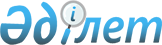 О внесении изменений в Решение Коллегии Евразийской экономической комиссии от 19 августа 2014 г. № 135Решение Коллегии Евразийской экономической комиссии от 30 июня 2015 года № 71

      В соответствии с пунктом 7 статьи 52 Таможенного кодекса Таможенного союза Коллегия Евразийской экономической комиссии решила:



      1. Внести в Решение Коллегии Евразийской экономической комиссии от 19 августа 2014 г. № 135 «О классификации коронарного стента по единой Товарной номенклатуре внешнеэкономической деятельности Таможенного союза» следующие изменения:

      а) в наименовании слова «Таможенного союза» заменить словами «Евразийского экономического союза»;

      б) в пункте 1 слова «подсубпозиции 9021 90 900 0 единой Товарной номенклатуры внешнеэкономической деятельности Таможенного союза» заменить словами «подсубпозиции 9021 90 900 1 единой Товарной номенклатуры внешнеэкономической деятельности Евразийского экономического союза».



      2. Настоящее Решение вступает в силу по истечении 30 календарных дней с даты его официального опубликования.      Председатель Коллегии

      Евразийской экономической комиссии         В. Христенко
					© 2012. РГП на ПХВ «Институт законодательства и правовой информации Республики Казахстан» Министерства юстиции Республики Казахстан
				